	   Sunday, July 29, 2012	   Monday, July 30, 2012	   Tuesday, July 31, 2012	   Wednesday, August 1, 2012	   Thursday, August 2, 2012	   Friday, August 3, 2012	   Saturday, August 4, 20126:00AMHome Shopping  Shopping program.6:30AMHome Shopping  Shopping program.7:00AMRoute 66: Good Night, Sweet Blues  An ex-jazz singer, with about a month to live, pays Tod and Buz reunite her band to play for her one last time. Starring MARTIN MILNER and GEORGE MAHARIS.PG 8:00AMNaked City: The Rebirth  A cleaning woman yearns to quit her job, so she robs a bank in order to finance her retirement. Starring HARRY BELLAVER, JAMES FRANCISCUS and SUZANNE STORRS.PG 8:30AMHome Shopping  Shopping program.9:00AMHome Shopping  Shopping program.9:30AMHome and Away Catch-Up (HAW6-711 - HAW6-715) (R) 'CC'    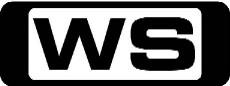 Miss Home and Away this week? Catch up on 7TWO! PG (A)12:00PMNight Court: Crossroads, Part 2 (R)  Quarantined in the courtroom because of an unknown chemical spill, the Judge and his cohorts remember fateful days from their past. Starring HARRY ANDERSON, MARKIE POST, JOHN LARROQUETTE, RICHARD MOLL and CHARLES ROBINSON.PG 12:30PMWelcome Back Kotter: Angie (R)  A new girl wants to join the Sweathogs but they are hesitant. Then she sets off sprinklers in Woodman's office, and faces expulsion. Starring GABRIEL KAPLAN, MARCIA STRASSMAN, JOHN SYLVESTER WHITE, JOHN TRAVOLTA and ROBERT HEGYES.PG 1:00PM7TWO Classic Movie: Masterson Of Kansas (R) (1954)  Sheriff Bat Masterson joins forces with Wyatt Earp and Doc Holliday to save a rancher framed for murder. Starring GEORGE MONTGOMERY, JEAN WILLES, WILLIAM A  HENRY, BRUCE COWLING and DONALD MURPHY.PG (V)2:30PM7TWO Classic Movie: The Horsemen (R) (1971)    A man tries to live up to his macho father by engaging in a violent sport. Starring OMAR SHARIF, JACK PALANCE, SRINANDA DE, ERIC POHLMANN and SAEED JEFFREY.PG (V,A)4:50PM7TWO Classic Movie: The New Original Wonder Woman (R) (1975)    Based on the classic comic book, an Amazon princess travels to America to fight crime and injustice with her superhuman powers, bullet-deflecting bracelets and magic lasso. Starring LYNDA CARTER, LYLE WAGGONER, JOHN RANDOLPH, RED BUTTONS and STELLA STEVENS.PG 6:30PMBargain Hunt: Shepton Mallet 7    Two teams of amateur collectors have an hour to acquire the best bargains with 300 pounds.G 7:30PMSeven Wonders Of The Industrial World: The Line (R) 'CC'    The Pacific Railroad, the first transcontinental rail system, which would unite the eastern and western seaboards of the United States at first seems an impossible task.PG (L,A)8:30PMEscape To The Country: Devon    **NEW EPISODE**Alistair Appleton is in Devon, house hunting with a couple looking for their first home together. The challenge is, one of them is a hoarder with a passion for character features while the other wants a minimalist home.G 9:30PM60 Minute Makeover: Great Dunmow    **NEW EPISODE**Terri Dwyer and the team head to Great Dunmow, where they revamp and redecorate another home. Will they be able to finish up in only sixty minutes?G 10:30PMHomes Under The Hammer    Martin & Lucy visit a large flat in London, a two bedroomed flat in Exeter and a building with a wonderful facade on the Isle of Sheppy.G 11:45PMThe Lakes (R)    Rory McGrath looks at life in the Lake District, one of Britain's favourite holiday destinations.G 12:15AM7TWO Late Movie: The New Original Wonder Woman (R) (1975)    Based on the classic comic book, an Amazon princess travels to America to fight crime and injustice with her superhuman powers, bullet-deflecting bracelets and magic lasso. Starring LYNDA CARTER, LYLE WAGGONER, JOHN RANDOLPH, RED BUTTONS and STELLA STEVENS.PG 2:00AMLeyland Brothers World (R)  Mike and Mal travel through Bolivia and Peru where they see ancient cities, customs and traditions.G 3:00AMThe World Around Us: Legends Of The South Pacific (R)  Ben Cropp travels through the scattered and remote islands of Vanuatu and the Solomons, in search of Mitchener's tales and other legends.G 4:00AMRoute 66: Good Night, Sweet Blues  (R)An ex-jazz singer, with about a month to live, pays Tod and Buz reunite her band to play for her one last time. Starring MARTIN MILNER and GEORGE MAHARIS.PG 5:00AMNaked City: The Rebirth  (R)A cleaning woman yearns to quit her job, so she robs a bank in order to finance her retirement. Starring HARRY BELLAVER, JAMES FRANCISCUS and SUZANNE STORRS.PG 5:30AMHome Shopping  Home Shopping6:00AMHome Shopping  Shopping program.6:30AMTotal Girl - Hannah Montana(R) 'CC'    When Miley decides her secret is not worth keeping, she removes her wig on Jay Leno's talkshow and performs as Miley for the first time. Starring MILEY CYRUS, EMILY OSMENT, JASON EARLES, MITCHEL MUSSO and BILLY RAY CYRUS.G 7:00AMTotal Girl - Sonny With A Chance 'CC'    Shaquille O'Neal hosts a fully- produced, ghoulish 'So Random!' Halloween special, with special musical guests Allstar Weeekend. Starring DEMI LOVATO, TIFFANY THORNTON, STERLING KNIGHT, BRANDON SMITH and ALLISYN ASHLEY ARM.G 7:30AMTotal Girl - Wizards Of Waverly Place (R) 'CC'    Justin starts a lunch club where bands play while students eat. When the music is jazz, Alex arranges for a rock band instead. Starring SELENA GOMEZ, DAVID HENRIE, JAKE T  AUSTIN, JENNIFER STONE and MARIA CANALS-BARRERA.G 8:00AMTotal Girl - Wizards Of Waverly Place (R) 'CC'    Alex sells shirts she makes herself, but Justin makes her give the money to Student Council since she sold them on school grounds without permission. Starring SELENA GOMEZ, DAVID HENRIE, JAKE T  AUSTIN, JENNIFER STONE and MARIA CANALS-BARRERA.G 8:30AMTotal Girl - Raggs (R) 'CC'    An entertaining show for pre-schoolers about five fun loving dogs who perform together in the 'Raggs Kids' Club Band'.G 9:00AMHome and Away - The Early Years (R) 'CC'  Karen rises up against the destruction of Summer Bay's heritage.  Cynthia Ross is determined to win back her ex-husband. Starring SHARYN HODGSON, ANDREW HILL, KATE RITCHIE, NICOLLE DICKSON and JUDY NUNN.G 9:30AMSons And Daughters (R) 'CC'  Rod raises a storm by raising his hand.  Charlie is torn between lovers and old friends.G 10:00AMCoronation Street   The story of everyday life in a small, tightly knit community in England.PG 10:30AMShortland Street    A fast-paced medical drama that centres around the lives and loves of the staff and their patients.PG 11:00AMBargain Hunt: Peterborough 22 (R)    Two teams challenge each other scouring an antiques fair for items to sell at auction. Which team will make the largest profit?G 12:00PMKojak: Close Cover Before Killing (R)  Kojak is stumped trying to solve the riddle of why his prime suspect, co-owner of a business, would kill his partner. Starring TELLY SAVALAS, CANDACE SAVALAS, DAN FRAZER, KARIO SALEM and KEVIN DOBSON.M 1:00PMBrothers & Sisters: The Road Ahead (R) 'CC'    As Nora and Holly begrudgingly team up to plan the engagement party, one family member harbours a secret that will change everything. Starring CALISTA FLOCKHART, SALLY FIELD, BALTHAZAR GETTY, RACHEL GRIFFITHS and ROB LOWE.M 2:00PM7TWO Mid Arvo Movie: A Walton Wedding (R) (1995)    The Waltons reunite once again to celebrate the 1960s wedding of the oldest son, John-Boy. However, impending crises threaten to shatter the family's happiness. Starring RALPH WHITE, MICHAEL LEARNED, ELLEN CORBY, KAMI COTLER, DAVID W.HARPER, MARY BETH MCDONOUGH, JUDY NORTON, ERIC SCOTT and RICHARD THOMAS.PG 5:30PMMad About You: The Honeymoon (R) 'CC'  Paul and Jamie take the honeymoon they never had, only to find they've got some unexpected company. Starring HELEN HUNT, PAUL REISER, LEILA KENZLE, ANN RAMSEY and TOMMY HINKLEY.PG 6:00PMGeorge & Mildred: On The Second Day Of Christmas (R)  Despite the Christmas season, George and Jeffrey let a game of telly-tennis get out of hand. Starring YOOTHA JOYCE, BRIAN MURPHY, NORMAN ESHLEY and SHEILA FEARN.PG 6:30PMBargain Hunt: Peterborough 11    Bargain Hunt, presented by effervescent host and Antiques Roadshow expert, Tim Wonnacott, challenges people to turn bargains into profit.G 7:30PMHeartbeat: One Small Step (R) 'CC'    The lives of the policemen are in danger when the station comes under siege. The locals gather at the pub to watch the moon landing. Starring JONATHAN KERRIGAN, MARK JORDON, DAVID LONSDALE, DAVID TROUGHTON and TRICIA PENROSE.PG (V)8:30PMP.D. James: Death Of An Expert Witness 'CC'    When Dr Edwin Lorimer, a forensic scientist working at a private laboratory is found killed, Detective Superintendent Adam Dalgliesh is sent to investigate. Starring ROY MARSDEN, BARRY FOSTER, GEOFFREY PALMER, RAY BROOKS, ANDREW RAY, CHLOE FRANKS, MEG DAVIES, BRENDA BLETHYN, MALCOLM TERRIS and STACEY TENDETER. M (V)12:00AMThe Thin Blue Line: Green Eyed Monster  The date is set for the promotion review board and Fowler is hoping that this year might be his turn, but Grim bursts his bubble. Starring ROWAN ATKINSON, JOY BROOK, RUDOLPH WALKER, DAVID HAIG and JAMES DREYFUS.PG 12:30AM7TWO Late Movie: A Walton Wedding (R) (1995)    The Waltons reunite once again to celebrate the 1960s wedding of the oldest son, John-Boy. However, impending crises threaten to shatter the family's happiness. Starring RALPH WHITE, MICHAEL LEARNED, ELLEN CORBY, KAMI COTLER, DAVID W.HARPER, MARY BETH MCDONOUGH, JUDY NORTON, ERIC SCOTT and RICHARD THOMAS. PG 3:40AMBargain Hunt: Peterborough 22 (R)    Two teams challenge each other scouring an antiques fair for items to sell at auction. Which team will make the largest profit?G 4:30AMShortland Street    (R)A fast-paced medical drama that centres around the lives and loves of the staff and their patients.PG   5:00AMCoronation Street   The story of everyday life in a small, tightly knit community in England.PG 5:30AMHome Shopping  Home Shopping6:00AMHome Shopping  Shopping program.6:30AMTotal Girl - Hannah Montana(R) 'CC'  After revealing that she is Hannah Montana, Miley relives memorable moments she shared with her family and friends. Starring MILEY CYRUS, EMILY OSMENT, JASON EARLES, MITCHEL MUSSO and BILLY RAY CYRUS.G 7:00AMTotal Girl - Sonny With A Chance (R) 'CC'    Sonny's matchmaking skills go wrong when Zora's crush ends up liking Sonny. Starring DEMI LOVATO, TIFFANY THORNTON, STERLING KNIGHT, BRANDON SMITH and ALLISYN ASHLEY ARM.G 7:30AMTotal Girl - Wizards Of Waverly Place (R) 'CC'    After Jerry is bitten by a bug from the wizard world he is transformed into a giant bug himself. Starring SELENA GOMEZ, DAVID HENRIE, JAKE T  AUSTIN, JENNIFER STONE and MARIA CANALS-BARRERA.G 8:00AMTotal Girl - Wizards Of Waverly Place (R) 'CC'    Alex sets up Harper on a date with Justin's best friend Zeke, but the relationship doesn't go as she planned. Starring SELENA GOMEZ, DAVID HENRIE, JAKE T  AUSTIN, JENNIFER STONE and MARIA CANALS-BARRERA.G 8:30AMTotal Girl - Raggs (R) 'CC'    An entertaining show for pre-schoolers about five fun loving dogs who perform together in the 'Raggs Kids' Club Band'.G 9:00AMHome and Away - The Early Years (R) 'CC'  The whole school protests against the destruction of the Angus Stewart tree.  Cynthia succeeds in breaking up Michael and Pippa. Starring SHARYN HODGSON, ANDREW HILL, KATE RITCHIE, NICOLLE DICKSON and JUDY NUNN.G 9:30AMSons And Daughters (R) 'CC'  David is the one who is late at the funeral.  The bread in the picnic basket is only half the story.G 10:00AMCoronation Street   The story of everyday life in a small, tightly knit community in England.PG 10:30AMShortland Street    A fast-paced medical drama that centres around the lives and loves of the staff and their patients.PG 11:00AMBargain Hunt: Ardingly 2 (R)    Two teams challenge each other scouring an antiques fair for items to sell at auction. Which team will make the largest profit?G 12:00PMKojak: Acts Of Desperate Men (R)  A mild-mannered accountant finds his life undergoing a radical change when a sniper eliminates his boss and some of his associates. Starring TELLY SAVALAS, CANDACE SAVALAS, DAN FRAZER, KARIO SALEM and KEVIN DOBSON.M 1:00PMBrothers & Sisters: Breaking The News (R) 'CC'    Kitty tries to tell Robert about her illness as he deals with an issue that could cost him the election. Starring CALISTA FLOCKHART, SALLY FIELD, BALTHAZAR GETTY, RACHEL GRIFFITHS and ROB LOWE.M 2:00PM7TWO Mid Arvo Movie: Amelia Earhart: The Final Flight (R) (1994)    A telling of the story of the famous US aviatrix Amelia Earhart who attempted to fly solo around the world in 1937, but disappeared along the way. Starring DIANE KEATON, RUTGER HAUER, BRUCE DERN, PAUL GUILFOYLE and DENIS ARNDT.PG (L)4:30PMPlease Sir!: David And Goliath (R)  Bernard has left the school and Mr Dix has taken his place: he seems to be everything a teacher should be, until he arrives wearing beads. Starring ERIK CHITTY, JOAN SANDERSON, DERYCK GUYLER, NOEL HOWLETT and RICHARD DAVIES.PG 5:00PMPerfect Strangers: Knock, Knock Who's There (R)  Follow the laughs and hardships that two distant cousins, Larry and Balki, encounter when they are forced to accept each other's way of life. Starring BRONSON PINCHOT, MARK LINN-BAKER, ERNIE SABELLA and LISA CUTTER.PG 5:30PMMad About You: Valentine's Day (R) 'CC'  Paul surprises Jamie with a new house for Valentine's Day. Starring HELEN HUNT, PAUL REISER, LEILA KENZLE, ANN RAMSEY and TOMMY HINKLEY.PG 6:00PMGeorge & Mildred: Finders Keepers (R)  George buys Mildred a very expensive 26th wedding anniversary gift. The question is... how did he pay for it? Starring YOOTHA JOYCE, BRIAN MURPHY, NORMAN ESHLEY and SHEILA FEARN.G 6:30PMBargain Hunt: Scotland 21    Two teams challenge each other scouring an antiques fair for items to sell at auction. Which team will make the largest profit?G 7:30PMFawlty Towers: The Psychiatrist (R) 'CC'  A young 'yobbo' has booked into Fawlty Towers and while Sybil fancies him, Basil is suspicious of the man and sets up a trap. Starring JOHN CLEESE, PRUNELLA SCALES, ANDREW SACHS and CONNIE BOOTH.PG 8:10PMKeeping Up Appearances: Singing With Emmet (R) 'CC'  Hyacinth is still desperate to impress Emmet with her prowess as a singer. Starring PATRICIA ROUTLEDGE, CLIVE SWIFT, JUDY CORNWELL, GEOFFREY HUGHES and MARY MILLAR.PG 8:50PMAre You Being Served?: Hurrah For The Holidays (R)  In the past, the staff at Grace Brothers have taken their holidays when they like, but their freedom of choice is now suddenly threatened. Starring JOHN INMAN, MOLLIE SUGDEN, TREVOR BANNISTER, FRANK THORNTON and WENDY RICHARD.PG 9:30PM7TWO Movie: There Will Be Blood (2007)     ** PREMIERE **An epic of family, faith, power and oil. It chronicles the life of Daniel Plainview, who transforms himself from a poor miner into an oil tycoon. Starring DANIEL DAY-LEWIS, PAUL DANO, KEVIN J  OCONNOR, CIARÁN HINDS and DILLON FREASIER.M (V,A)1:00AM7TWO Late Movie: Amelia Earhart: The Final Flight (R) (1994)    A telling of the story of the famous US aviatrix Amelia Earhart who attempted to fly solo around the world in 1937, but disappeared along the way. Starring DIANE KEATON, RUTGER HAUER, BRUCE DERN, PAUL GUILFOYLE and DENIS ARNDT.PG (L)3:00AMRoom For Improvement (R) 'CC'    A sports-mad son gets a cool new bedroom. Then, his mum gets a shock with a stylish outdoor entertaining zone.G 3:30AMBargain Hunt: Ardingly 2 (R)    Two teams challenge each other scouring an antiques fair for items to sell at auction. Which team will make the largest profit?G 4:30AMShortland Street    (R)A fast-paced medical drama that centres around the lives and loves of the staff and their patients.PG 5:00AMCoronation Street   The story of everyday life in a small, tightly knit community in England.PG 5:30AMHome Shopping  Home Shopping6:00AMHome Shopping  Shopping program.6:30AMTotal Girl - Hannah Montana(R) 'CC'    Robby Ray plans a special father/daughter afternoon with Miley who promptly cancels it so she can go on a date with Jesse instead. Starring MILEY CYRUS, EMILY OSMENT, JASON EARLES, MITCHEL MUSSO and BILLY RAY CYRUS.G 7:00AMTotal Girl - Sonny With A Chance (R) 'CC'    Tawni accidently runs over Dakota's new bike and Grady and Niko set out to wreak havoc on Chad's gift to Dakota, a song he wrote. Starring DEMI LOVATO, TIFFANY THORNTON, STERLING KNIGHT, BRANDON SMITH and ALLISYN ASHLEY ARM.G 7:30AMTotal Girl - Wizards Of Waverly Place (R) 'CC'    Alex reveals she has made a clone of Justin and he has been attending college for the past four years. But, when she tries to undo the spell the two Justins merge into one. Starring SELENA GOMEZ, DAVID HENRIE, JAKE T  AUSTIN, JENNIFER STONE and MARIA CANALS-BARRERA.G 8:00AMTotal Girl - Wizards Of Waverly Place (R) 'CC'    Max gets a girlfriend but he thinks his family will embarrass him so he keeps her a secret. Starring SELENA GOMEZ, DAVID HENRIE, JAKE T  AUSTIN, JENNIFER STONE and MARIA CANALS-BARRERA.G 8:30AMTotal Girl - Raggs (R) 'CC'    An entertaining show for pre-schoolers about five fun loving dogs who perform together in the 'Raggs Kids' Club Band'.G 9:00AMHome and Away - The Early Years (R) 'CC'  Fisher and his students finally come to a compromise.  Carly agrees to join Ben in his farming venture. Starring SHARYN HODGSON, ANDREW HILL, KATE RITCHIE, NICOLLE DICKSON and JUDY NUNN.G 9:30AMSons And Daughters (R) 'CC'  Fiona reveals her shady past to help Caroline. The love between Kelly and Andy grows. Starring PAT MCDONALD, IAN RAWLINGS, LEILA HAYES, BRIAN BLAIN and DANNY ROBERTS.G 10:00AMCoronation Street   The story of everyday life in a small, tightly knit community in England.PG 10:30AMShortland Street    A fast-paced medical drama that centres around the lives and loves of the staff and their patients.PG 11:00AMBargain Hunt: Belfast (R)    Two teams challenge each other scouring an antiques fair for items to sell at auction. Which team will make the largest profit?G 12:00PMKojak: Queen Of The Gypsies (R)  After accidentally witnessing a bank holdup, a young gypsy graduates from small-time cons to multi-million dollar crime. Starring TELLY SAVALAS, CANDACE SAVALAS, DAN FRAZER, KARIO SALEM and KEVIN DOBSON.M 1:00PMBrothers & Sisters: Almost Normal (R) 'CC'    A surprise visitor brings a ray of hope as Kitty prepares to share the news of her cancer with the family. Starring CALISTA FLOCKHART, SALLY FIELD, BALTHAZAR GETTY, RACHEL GRIFFITHS and ROB LOWE.M 2:00PM7TWO Mid Arvo Movie: Under The Yum Yum Tree (R) (1963)    A love-struck landlord tries to convince a pretty tenant to dump her fiancé and give him a chance. Starring JACK LEMMON, CAROL LYNLEY, DEAN JONES, EDIE ADAMS and PAUL LYNDE.PG (S)4:30PMPlease Sir!: A.W.O.L. (R)  Brown, the new teacher, is trying to gain some new school equipment and to his surprise Cromwell agrees. Starring ERIK CHITTY, JOAN SANDERSON, DERYCK GUYLER, NOEL HOWLETT and RICHARD DAVIES.PG 5:00PMPerfect Strangers: Picture This (R)  Larry tries to teach Balki how to say 'no' so that people will not take advantage of him.  But, Balki takes the lesson too far when he won't help Larry baby-sit a friend's Great Dane. Starring BRONSON PINCHOT, MARK LINN-BAKER, ERNIE SABELLA and LISA CUTTER.PG 5:30PMMad About You: Virtual Reality II (R) 'CC'  A computer predicts Jamie will go to bed with baseball homerun king, Mark McGwire. Starring HELEN HUNT, PAUL REISER, LEILA KENZLE, ANN RAMSEY and TOMMY HINKLEY.PG 6:00PMGeorge & Mildred: In Sickness And In Health (R)  Mildred is out at the hospital, so a lonely George has Jerry move in with him. Starring YOOTHA JOYCE, BRIAN MURPHY, NORMAN ESHLEY, SHEILA FEARN and ROY KINNEAR.G 6:30PMBargain Hunt: Shepton Mallet 8    Bargain Hunt, presented by effervescent host and Antiques Roadshow expert, Tim Wonnacott, challenges people to turn bargains into profit.G 7:30PMHeartbeat: Troubled Waters (R) 'CC'    Walker and Carol disagree on how to handle a domestic situation. Bernie attracts a beautiful widow, but is she only interested in his money? Starring JONATHAN KERRIGAN, MARK JORDON, DAVID LONSDALE, DAVID TROUGHTON and TRICIA PENROSE.PG (V,A)8:30PMVera: The Crow Trap 'CC'    A murder at a remote cottage takes DI Vera Stanhope back to a place full of childhood memories and an unsolved case from her earlier career, leading her to find motives in the unlikeliest of places. Starring BRENDA BLETHYN, DAVID LEON, WUNMI MOSAKU, PAUL RITTER and JULIET AUBREY.M (A)10:40PMRosemary & Thyme: And No Birds Sing (R) 'CC'    Two gardening enthusiasts find themselves caught up in a series of murder mysteries. Starring PAM FERRIS, FELICITY KENDAL, KATE GARTSIDE, MATYELOK GIBBS and DAVID MALLINSON.PG (V)11:40PMThe Bill: The Squad (R) 'CC'    PC Tony Stamp is brought in as a driver for the Flying Squad. Starring JOY BROOK, SIMON ROUSE, JEFF STEWART, TONY O' CALLAGHAN and GREGORY DONALDSON.M 12:40AMThe Sweeney: The Trojan Bus (R)  Two young Australian crooks, who once outwitted Regan, are back in London and they lead the Flying Squad on a wild goose chase. Starring DENNIS WATERMAN and JOHN THAW.M 2:00AMHome Shopping  Shopping program.2:30AMHome Shopping  Shopping program.3:00AMHome Shopping  Shopping program.3:30AMRoom For Improvement (R) 'CC'    The team heads bush to surprise mum, dad and their five kids as a tired old farmhouse springs into twenty-first century life.G 4:00AMRoom For Improvement (R) 'CC'    This week, the RFI team creates the ultimate teenagers retreat as our team creates a sexy self-contained flat packed with gadgets galore.G 4:30AMShortland Street    (R)A fast-paced medical drama that centres around the lives and loves of the staff and their patients.PG 5:00AMCoronation Street   The story of everyday life in a small, tightly knit community in England.PG 5:30AMHome Shopping  Home Shopping6:00AMHome Shopping  Shopping program.6:30AMTotal Girl - Hannah Montana(R) 'CC'    Miley finds that the critics and parents don't like her after she revealed she was Hannah Montana. Starring MILEY CYRUS, EMILY OSMENT, JASON EARLES, MITCHEL MUSSO and BILLY RAY CYRUS.G 7:00AMTotal Girl - Sonny With A Chance 'CC'    When it's revealed in that Sonny and Chad have never kissed, they feel pressured and Sonny questions their relationship. Starring DEMI LOVATO, TIFFANY THORNTON, STERLING KNIGHT, BRANDON SMITH and ALLISYN ASHLEY ARM.G 7:30AMTotal Girl - Wizards Of Waverly Place (R) 'CC'    Justin and Alex are chosen to create an issue of the Captain Jim Bob Sherwood comic book, but they struggle to agree on ideas. Starring SELENA GOMEZ, DAVID HENRIE, JAKE T  AUSTIN, JENNIFER STONE and MARIA CANALS-BARRERA.G 8:00AMTotal Girl - Wizards Of Waverly Place (R) 'CC'    Harper and Alex join Harper's parents in a singing act. But Alex finds out it is a lot more work than he expected. Starring SELENA GOMEZ, DAVID HENRIE, JAKE T  AUSTIN, JENNIFER STONE and MARIA CANALS-BARRERA.G 8:30AMTotal Girl - Raggs (R) 'CC'    An entertaining show for pre-schoolers about five fun loving dogs who perform together in the 'Raggs Kids' Club Band'.G 9:00AMHome and Away - The Early Years (R) 'CC'  Marilyn puts her relationship with Adam out of its misery.  Depression sets in as Alf continues to flail financially. Starring SHARYN HODGSON, ANDREW HILL, KATE RITCHIE, NICOLLE DICKSON and JUDY NUNN.G 9:30AMSons And Daughters (R) 'CC'  Wayne is touched that Mary is literate.  Caroline finds her true vocation in life.G 10:00AMCoronation Street   The story of everyday life in a small, tightly knit community in England.PG 10:30AMShortland Street    A fast-paced medical drama that centres around the lives and loves of the staff and their patients.PG 11:00AMBargain Hunt: Rockingham (R)    Two teams challenge each other scouring an antiques fair for items to sell at auction. Which team will make the largest profit?G 12:00PMKojak: Night Of The Piraeus (R)  Kojak is puzzled when a stolen belt triggers three murders and a prominent eyewitness to the theft is unconcerned about the murders. Starring TELLY SAVALAS, CANDACE SAVALAS, DAN FRAZER, KARIO SALEM and KEVIN DOBSON.M 1:00PMBrothers & Sisters: From France With Love (R) 'CC'    Sarah comforts Kitty with stories of her romantic rendezvous with a mysterious French artist. Starring CALISTA FLOCKHART, SALLY FIELD, BALTHAZAR GETTY, RACHEL GRIFFITHS and ROB LOWE.M 2:00PM7TWO Mid Arvo Movie: Butterflies Are Free (R) (1972)  Jill Tanner, a free spirit helps a timid and intelligent young blind man, Don Baker break away from his overprotective mother. Starring GOLDIE HAWN, EDWARD ALBERT, EILEEN HECKART, MIKE WARREN and PAUL MICHAEL GLASER.PG (A)4:30PMPlease Sir!: What's A Class Between Friends? (R)  Brown takes 4C to the cinema but manages to lose the entire class. Starring ERIK CHITTY, JOAN SANDERSON, DERYCK GUYLER, NOEL HOWLETT and RICHARD DAVIES.PG 5:00PMPerfect Strangers: First Date (R)  Barry convinces Larry to take him to a singles bar to learn how to meet women.  Balki gets a date with a woman named Diane, but all Larry gets is punched out when he approaches someone else's girlfriend. Starring BRONSON PINCHOT, MARK LINN-BAKER, ERNIE SABELLA and LISA CUTTER.PG 5:30PMMad About You: Uncle Phil Goes Back To High School (R) 'CC'  The Buchmans help Uncle Phil return to finish high school, and Lisa's new breast implants disturb Paul. Starring HELEN HUNT, PAUL REISER, LEILA KENZLE, ANN RAMSEY and TOMMY HINKLEY.PG 6:00PMGeorge & Mildred: The Last Straw (R)  George has always felt that the neighbours are snobs and reluctantly, Mildred begins to wonder whether he's right. Starring YOOTHA JOYCE, BRIAN MURPHY, NORMAN ESHLEY and SHEILA FEARN.G 6:30PMBargain Hunt: London 29    Two teams challenge each other scouring an antiques fair for items to sell at auction. Which team will make the largest profit?G 7:30PMThe Royal: Against All Odds 'CC'    A honeymooning couple's dreams of marital bliss are derailed on their wedding day. Marian finds that first impressions don't always count when she's forced to travel with a hungover fellow passenger. Starring ROBERT DAWS, AMY ROBBINS, IAN CARMICHAEL, LINDA ARMSTRONG and DENIS LILL.PG (A)8:30PMLewis: Old School Ties (R) 'CC'    When a female student is found murdered in a hotel room, Lewis and Hathaway are drawn into a case driven by dangerous sexual politics. Starring KEVIN WHATELY, LAURENCE FOX, CLARE HOLMAN, REBECCA FRONT and FRANCES ALBERY.M (V)10:40PMFather Ted: Chirpy Burpy Cheap Sheep (R) 'CC'  There's a beast terrorising Craggy Island and Chris the Sheep - hot favourite for the 'King of the Sheep' festival - has a bad case of nerves. Can Ted's sheep nurturing skills save the day? Starring DERMOT MORGAN, ARDAL O'HANLON, FRANK KELLY, PAULINE MCLYNN and PEADAR LAMB.M 11:15PMThe Bill: White Lies (R) 'CC'    PC Brennan is stabbed when he pursues two robbery suspects into Sun Hill. Starring JOY BROOK, SIMON ROUSE, JEFF STEWART, TONY O' CALLAGHAN and GREGORY DONALDSON.M 12:20AMKojak: Night Of The Piraeus (R)  Kojak is puzzled when a stolen belt triggers three murders and a prominent eyewitness to the theft is unconcerned about the murders. Starring TELLY SAVALAS, CANDACE SAVALAS, DAN FRAZER, KARIO SALEM and KEVIN DOBSON.M 1:20AM7TWO Late Movie: Butterflies Are Free (R) (1972)  Jill Tanner, a free spirit helps a timid and intelligent young blind man, Don Baker break away from his overprotective mother. Starring GOLDIE HAWN, EDWARD ALBERT, EILEEN HECKART, MIKE WARREN and PAUL MICHAEL GLASER.PG (A)3:30AMBargain Hunt: Rockingham (R)    Two teams challenge each other scouring an antiques fair for items to sell at auction. Which team will make the largest profit?G 4:30AMShortland Street    (R)A fast-paced medical drama that centres around the lives and loves of the staff and their patients.PG 5:00AMCoronation Street   The story of everyday life in a small, tightly knit community in England.PG 5:30AMHome Shopping  Home Shopping6:00AMHome Shopping  Shopping program.6:30AMTotal Girl - Hannah Montana(R) 'CC'    When graduation day arrives, Mamaw can't even get a picture with Miley because of her fans. Starring MILEY CYRUS, EMILY OSMENT, JASON EARLES, MITCHEL MUSSO and BILLY RAY CYRUS.G 7:00AMTotal Girl - Sonny With A Chance (R) 'CC'    Chad Dylan Cooper hosts a fully- produced, jolly themed 'So Random!' holiday special, with special music guest Joe Jonas.G 7:30AMTotal Girl - Wizards Of Waverly Place (R) 'CC'    A teenage girl and her two brothers, who come from a wizarding family, must try to control their magic in order to live normal lives. Starring SELENA GOMEZ, DAVID HENRIE, JAKE T  AUSTIN, JENNIFER STONE and MARIA CANALS-BARRERA.G 8:00AMTotal Girl - Wizards Of Waverly Place (R) 'CC'    Theresa's brother is coming to the Russo house for her birthday party and the Russo children promise a non-magical night. Starring SELENA GOMEZ, DAVID HENRIE, JAKE T  AUSTIN, JENNIFER STONE and MARIA CANALS-BARRERA.G 8:30AMTotal Girl - Raggs (R) 'CC'    An entertaining show for pre-schoolers about five fun loving dogs who perform together in the 'Raggs Kids' Club Band'.G 9:00AMHome and Away - The Early Years (R) 'CC'  Ailsa shoulders Alf's burdens.  Haydn concocts a desperate plan to reunite his parents. Starring SHARYN HODGSON, ANDREW HILL, KATE RITCHIE, NICOLLE DICKSON and JUDY NUNN.G 9:30AMSons And Daughters (R) 'CC'  David becomes inextricably entangled in Caroline's search for Amanda.  Irene manages to dissipate Kelly's emotional barriers.G 10:00AMCoronation Street   The story of everyday life in a small, tightly knit community in England.PG 10:30AMShortland Street    A fast-paced medical drama that centres around the lives and loves of the staff and their patients.PG 11:00AMBargain Hunt: Oswestry (R)    Two teams challenge each other scouring an antiques fair for items to sell at auction. Which team will make the largest profit?G 12:00PMKojak: Elegy In An Asphalt Graveyard (R)  The murder of a beautiful Manhattan playgirl affects the lives of many people. Starring TELLY SAVALAS, CANDACE SAVALAS, DAN FRAZER, KARIO SALEM and KEVIN DOBSON.M 1:00PMBrothers & Sisters: Last Tango In Pasadena (R) 'CC'    The entire family except Nora, are literally swept off their feet by the charms and tango lessons of Sarah's new lover, Luc Laurent. Starring CALISTA FLOCKHART, SALLY FIELD, BALTHAZAR GETTY, RACHEL GRIFFITHS and ROB LOWE.M 2:00PM7TWO Mid Arvo Movie: Bite The Bullet (R) (1975)  Nine individuals have their own personal reasons to win a 700-mile race, but who will make it to the finish line first? Starring GENE HACKMAN, CANDICE BERGEN, JAMES COBURN, BEN JOHNSON and IAN BANNEN.PG (L,V)5:00PMPerfect Strangers: Baby You Can Drive My Car (R)  Balki wants to get his driver's license. When Twinkie bets $50 that Balki can never do it, Larry is determined to help Balki achieve his goal. Starring BRONSON PINCHOT, MARK LINN-BAKER, ERNIE SABELLA and LISA CUTTER.PG 5:30PMMad About You: Murray At The Dog Show (R) 'CC'    Jamie and Paul disagree over what to do after their therapist says they are cured. Starring HELEN HUNT, PAUL REISER, LEILA KENZLE, ANN RAMSEY and TOMMY HINKLEY.PG 6:00PMBetter Homes and Gardens Catch-up: Better Homes And Gardens 'CC'    See how to create our 2012 kitchen of the year. Fast Ed's winter fish pie and self-saucing caramel pudding. Karen's quick pork cutlets in red wine marinade. Plus the best winter flowering trees.G 7:30PMSeaChange: Hungi Jury (R) 'CC'  There is trouble in the ranks of the Pearl Bay Football Club's women's auxiliary - and Laura couldn't have picked a worse time to become a member. Starring SIGRID THORNTON, WILLIAM MCINNES, JOHN HOWARD, KERRY ARMSTRONG and BRUCE ALEXANDER.PG 8:30PMEscape To The Country: Shropshire    **NEW EPISODE**Tonight, Jules Hudson is house hunting in Shropshire. He finds a house that could make a family's dreams come true - but will they buy it?G 9:30PMEscape To The Country: Gateshead To West Yorkshire (R)  Melissa Porter has a modest budget to bring together a couple who met over the internet.G 10:30PM7TWO Movie: The Deep (R) (1977)  Vacationing scuba divers discover sunken treasure off the Bermuda coast along with a stash of narcotics, and soon find themselves on the run from drug traffickers. Starring ROBERT SHAW, JACQUELINE BISSET, NICK NOLTE, LOUIS GOSSETT JR and ELI WALLACH.M (V,S)1:15AMMad About You: Murray At The Dog Show (R) 'CC'    Jamie and Paul disagree over what to do after their therapist says they are cured. Starring HELEN HUNT, PAUL REISER, LEILA KENZLE, ANN RAMSEY and TOMMY HINKLEY.PG 1:40AMThe World Around Us: Paradises Of The Pacific (R)  Greg Grainger depicts the wide diversity of cultures that flourish in the South Pacific.G 2:30AMKojak: Elegy In An Asphalt Graveyard (R)  The murder of a beautiful Manhattan playgirl affects the lives of many people. Starring TELLY SAVALAS, CANDACE SAVALAS, DAN FRAZER, KARIO SALEM and KEVIN DOBSON.M 3:30AMBargain Hunt: Oswestry (R)    Two teams challenge each other scouring an antiques fair for items to sell at auction. Which team will make the largest profit?G 4:30AMShortland Street    (R)A fast-paced medical drama that centres around the lives and loves of the staff and their patients.PG 5:00AMCoronation Street   The story of everyday life in a small, tightly knit community in England.PG 5:30AMHome Shopping  Home Shopping6:00AMHome Shopping  Shopping program.6:30AMHome Shopping  Shopping program.7:00AMSaturday Disney 'CC'    Great fun and entertainment including your favourite Disney shows. Hosted by SHAE BREWSTER, CANDICE DIXON and NATHAN MORGAN.G 10:00AMHome Shopping  Shopping program.10:30AMHome Shopping  Shopping program.11:00AMOff The Eaten Track: Outback Oasis (R) 'CC'    A homegrown food show that celebrates the wealth of Queensland produce.G 11:30AMGreat South East    (R)Explore leisure and recreation in South East Queensland.G 12:00PMCreek To Coast    (R)Queensland's ultimate outdoor adventure show, featuring the very latest in camping, cruising, fishing and four-wheel-driving. Hosted by SCOTT HILLIER.G 12:30PMQueensland Weekender    (R)Dean Miller and his team cover the length and breadth of Queensland with great suggestions for weekends, short breaks and holidays.G 1:00PMSydney Weekender    (R)Mike Whitney has your weekend covered with food, travel and entertainment around Sydney. Daniel takes us aboard some of the most luxurious vessels at the 45th Sydney International Boat Show.G 1:30PMWeekend Kitchen: Entertaining With James    James Martin brings his incredible knowledge and love for food to the screen, showing how to cook amazing meals.G 2:00PMWeekend Kitchen: Master And Servant    Celebrity chefs Antony Worrall Thompson and James Martin work together to produce some delicious dishes.PG 2:30PMWeekend Kitchen: Winter Nosh (R)  The Nosh Brothers offer inspirational recipes to keep out the winter cold through their quirky style and no-nonsense recipes.PG 3:00PMWeekend Kitchen: 4 Burners And A Grill    Learn how to make quick and easy meals by using only a hob and a grill.G 3:30PMWeekend Kitchen: Ten Of The Best  Discover Ireland's culinary history as the country's top ten chefs discuss their restaurants, availability of produce and life in the food industry.G 4:00PM7TWO Travel Weekend: Globe Trekker  Justine Shapiro travels to Mexico City, a melee of modern sky scrapers, Indian markets and Spanish churches where most of Mexico's political, cultural, and economic life has been centred for thousands of years.PG 5:00PM7TWO Travel Weekend: Guide To The Good Life (R) 'CC'    An exciting guide to enjoying life and feeling good. Your celebrity hosts will open your eyes to a world of possibilities, including travel, delicious food, steady finances and general wellbeing.G 5:30PMThe Travel Bug: Germany - Part 1    **NEW EPISODE**It's one of Europe's biggest countries and a nation full of history and culture, and this week Morgan is kicking off his road trip to discover what makes Germany such a popular holiday destination.PG 6:30PMDown To Earth: Unfinished Business    Frankie continues to wrestle with her emotions following the return of old flame Steve Benson, and is forced to make the biggest decision of her life, while Matt faces financial difficulties after a burglary at Silverdale. Starring IAN KELSEY, ANGELA GRIIFIN, RICKY TOMLINSON and DENISE WELCH.PG 7:45PMHeartbeat: Where There's Smoke (R) 'CC'    Miller becomes a suspect during an investigation, Walker gets his sergeant exam results and David decides he wants to set up a playboy mansion. Starring JONATHAN KERRIGAN, MARK JORDON, DAVID LONSDALE, DAVID TROUGHTON and TRICIA PENROSE.PG (V)8:45PMInspector Morse: The Wolvercote Tongue (R) 'CC'  There are more complex clues for Inspector Morse and Sergeant Lewis to solve with the suspicious death of a wealthy American tourist. Starring JOHN THAW, SIMON CALLOW, KENNETH CRANHAM, JOHN THAW and KEVIN WHATELY.PG 11:00PMBlack Sheep Squadron: The Hawk Flies on Sunday (R)  Pappy and an Army Major draw assignments to lead their fliers against the enemy's top commander. Starring ROBERT CONRAD, SIMON OAKLAND, DANA OAKLAND, W K  STRATTON and LARRY MANETTI.PG 12:00AM7TWO Late Movie: Jackpot (R) (2001)  Sunny Holiday believes it is his destiny to find fame as a country singer, but his self-image strays far from reality. Starring JON GRIES, DARRYL HANNAH, GARRETT MORRIS, PATRICK BAUCHAU and PEGGY LIPTON.MA (A,S)2:10AMThe Travel Bug: Germany - Part 1   (R) It's one of Europe's biggest countries and a nation full of history and culture, and this week Morgan is kicking off his road trip to discover what makes Germany such a popular holiday destination.PG 3:10AMThe World Around Us: Heroes Of The Amazon (R)  Capturing the essence of the Amazon, with its legendary wild jungles and superb array of wildlife.G 4:00AMLeyland Brothers World (R) Mike and Mal take a look at the long-gone convict days on Norfolk Island, 1500kms from the mainland.G 5:00AMGlobe Trekker: Mexico City Guide  (R)Justine Shapiro travels to Mexico City, a melee of modern sky scrapers, Indian markets and Spanish churches where most of Mexico's political, cultural, and economic life has been centred for thousands of years.PG 